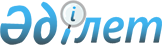 О внесении изменений в решение Сырдарьинского районного маслихата от 26 декабря 2018 года №270 "О бюджете сельского округа Ширкейли на 2019-2021 годы"
					
			С истёкшим сроком
			
			
		
					Решение Сырдарьинского районного маслихата Кызылординской области от 19 ноября 2019 года № 353. Зарегистрировано Департаментом юстиции Кызылординской области 21 ноября 2019 года № 6982. Прекращено действие в связи с истечением срока
      В соответствии со статьей 109-1 Кодекса Республики Казахстан от 4 декабря 2008 года "Бюджетный кодекс Республики Казахстан" и пунктом 2-7 статьи 6 Закона Республики Казахстан от 23 января 2001 года "О местном государственном управлении и самоуправлении в Республике Казахстан" Сырдарьинский районный маслихат РЕШИЛ:
      1. Внести в решение Сырдарьинского районного маслихата от 26 декабря 2018 года № 270 "О бюджете сельского округа Ширкейли на 2019-2021 годы" (зарегистрировано в Реестре государственной регистрации нормативных правовых актов за номером 6591, опубликован в эталонном контрольном банке нормативных правовых актов Республики Казахстан 09 января 2019 года) следующие изменения:
      пункт 1 изложить в новой редакции:
      "1. Утвердить бюджет сельского округа Ширкейли на 2019–2021 годы согласно приложениям 1, 2, 3 соответственно, в том числе на 2019 год в следующих объемах:
      1) доходы – 113319, 1 тысяч тенге, в том числе:
      налоговые поступления – 3052 тысяч тенге;
      неналоговые поступления – 21 тысяч тенге;
      поступления от продажи основного капитала – 1117 тысяч тенге;
      поступления трансфертов – 109129, 1 тысяч тенге;
      2) затраты – 115928, 7 тысяч тенге;
      3) чистое бюджетное кредитование – 0;
      бюджетные кредиты – 0;
      погашение бюджетных кредитов – 0;
      4) сальдо по операциям с финансовыми активами – 0;
      приобретение финансовых активов – 0;
      поступления от продажи финансовых активов государства – 0;
      5) дефицит (профицит) бюджета – - 2609, 6 тысяч тенге;
      6) финансирование дефицита (использование профицита) бюджета – 2609, 6 тысяч тенге;
      поступление займов - 0;
      погашение займов - 0;
      используемые остатки бюджетных средств – 2609, 6 тысяч тенге.".
      Приложение 1 к указанному решению изложить в новой редакции согласно приложению к настоящему решению.
      2. Настоящее решение вводится в действие с 1 января 2019 года и подлежит официальному опубликованию. Бюджет сельского округа Ширкейли на 2019 год
					© 2012. РГП на ПХВ «Институт законодательства и правовой информации Республики Казахстан» Министерства юстиции Республики Казахстан
				
      Председатель внеочередной 44 сессиирайонного маслихата

Е.Жакып

      Секретарь районного маслихата

Е.Ажикенов
Приложение к решению Сырдарьинского районного маслихата от 19 ноября 2019 года №353Приложение 1 к решению Сырдарьинского районного маслихата от 26 декабря 2018 года №270
Категория
Категория
Категория
Категория
Сумма, тысяч тенге
Класс 
Класс 
Класс 
Сумма, тысяч тенге
Подкласс
Подкласс
Сумма, тысяч тенге
Наименование
Сумма, тысяч тенге
1. ДОХОДЫ
113319, 1
1
Налоговые поступления
3052
01
Подоходный налог
501
2
Индивидуальный подоходный налог
501
04
Hалоги на собственность
2551
1
Hалоги на имущество
50
3
Земельный налог
193
4
Hалог на транспортные средства
2308
2
Неналоговые поступления
21
01
Доходы от государственной собственности
21
5
Доходы от аренды имущества, находящегося в государственной собственности
21
3
Поступления от продажи основного капитала
1117
01
Продажа государственного имущества, закрепленного за государственными учреждениями
1117
1
Продажа государственного имущества, закрепленного за государственными учреждениями
1117
4
Поступления трансфертов 
109129, 1
02
Трансферты из вышестоящих органов государственного управления
109129, 1
3
Трансферты из районного (города областного значения) бюджета
109129, 1
Функциональная группа 
Функциональная группа 
Функциональная группа 
Функциональная группа 
Администратор бюджетных программ
Администратор бюджетных программ
Администратор бюджетных программ
Программа
Программа
Наименование
2. ЗАТРАТЫ
115928, 7
01
Государственные услуги общего характера
36714
124
Аппарат акима города районного значения, села, поселка, сельского округа
36714
001
Услуги по обеспечению деятельности акима района в городе, города районного значения, поселка, села, сельского округа
34844
022
Капитальные расходы государственного органа
1870
04
Образование
50466
124
Аппарат акима города районного значения, села, поселка, сельского округа
50466
004
Дошкольное воспитание и обучение и организация медицинского обслуживания в организациях дошкольного воспитания и обучения
50466
06
Социальная помощь и социальное обеспечение
1461
124
Аппарат акима города районного значения, села, поселка, сельского округа
1461
003
Оказание социальной помощи нуждающимся гражданам на дому
1461
07
Жилищно-коммунальное хозяйство
5102, 6
124
Аппарат акима города районного значения, села, поселка, сельского округа
5102, 6
008
Освещение улиц населенных пунктов
2211, 6
009
Обеспечение санитарии населенных пунктов
500
011
Благоустройство и озеленение населенных пунктов
2391
08
Культура, спорт, туризм и информационное пространство
22185, 1
124
Аппарат акима города районного значения, села, поселка, сельского округа
22185, 1
006
Поддержка культурно-досуговой работы на местном уровне
22095, 1
028
Реализация физкультурно-оздоровительных и спортивных мероприятий на местном уровне
90
5. Дефицит бюджета (профицит)
-2609, 6
6. Финансирование дефицита бюджета (использование профицита)
2609, 6
8
Используемые остатки бюджетных средств
2609, 6
01
Остатки бюджетных средств
2609, 6
1
Свободные остатки бюджетных средств
2609, 6